     OGGETTO:Chiarimenti Gara Procedura Aperta Radiofarmaci non aggiudicati in precedente gara, per la durata di anni tre, per U.O.C. di Medicina Nucleare dello S.O. Annunziata.  	In riferimento alla gara di cui all’oggetto si precisa che:!.   Per quanto riguarda le penali previste all’art. 4 pag.6 del Disciplinare di gara e all’art. 8 pag. 9 del Capitolato speciale, per un refuso di stampa è stata prevista una penale pari all’1% sull’importo complessivo e non l’1 per mille dell’ammontare netto contrattuale e, comunque le penali non possono superare complessivamente il 10% dell’ammontare netto contrattuale, per come sancito dall’art. 145 del D.P.R. 207/2010. 		Distinti salutiIl Responsabile del Procedimento 			Il Direttore U.O.C. G.F.S.L.	      Sig.ra  Rosa Maria Tiano			           Dott. Teodoro Gabriele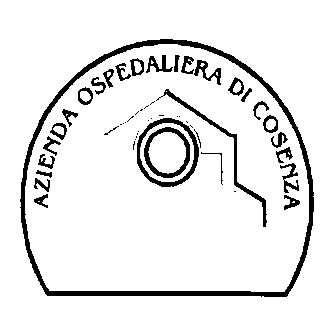     Azienda Ospedaliera di CosenzaU.O.C. Forniture, Servizi e Logistica(Tel) 0984/681.671 - 0984/681936 (Fax)    Azienda Ospedaliera di CosenzaU.O.C. Forniture, Servizi e Logistica(Tel) 0984/681.671 - 0984/681936 (Fax)    Azienda Ospedaliera di CosenzaU.O.C. Forniture, Servizi e Logistica(Tel) 0984/681.671 - 0984/681936 (Fax)Cod. Fiscale: 01987250782Cod. Fiscale: 01987250782I-87100 – Cosenza, 14.04.2015Via S. Martino